УТВЕРЖДАЮДиректор ГБПОУ «ВВК»__________А.В.Арсеньев«___»__________2023 годПОЛОЖЕНИЕ «О научно-практической конференции «Студенческое исследование – взгляд молодых»»Общие положения.1.1. Настоящее Положение определяет статус, задачи, порядок организации и проведения научно-практической конференции (далее конференция). 1.2.	Конференция осуществляет свою деятельность на основании данного Положения.1.3. Конференция проводится в соответствии с учебно-методическим планом. 1.4. На конференцию принимаются работы по следующим секциям/ направлениям: педагогика и психология профессионального образования;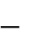  общий социально-гуманитарный цикл; химия, биохимия и биология, экология; экономика, менеджмент; техника и информационные технологии; естественно-математический цикл; физкультура и спорт; профессиональный цикл (при наличии большого количества работ, допускается разбиение на дополнительные циклы).Конкурсная работа должна представлять законченное творческое исследование по одному из направлений и содержать: Обоснованные выводы о необходимости научных (учебных) исследований или изложение концепции творческой работы; текст работы, позволяющий  оценить ее творческий, практический результат;выводы о результатах исследований;ссылки на использованные источники сведений.Язык информации: Русский. Оригинальность текста не менее 50% (с оригинальностью ниже, чем 50% орг. комитет имеет право отклонить работу, о чем обязан сообщить в течении 10 дней).Задачи конференцииповышение научно-практической, творческой активности работы педагогического и студенческого коллектива.стимулирование творческой, научно-исследовательской и проектной деятельности;выявление и поддержка одарённых и талантливых  студентов;развитие интеллектуального творчества студентов, привлечение их к решению актуальных проблем.Сроки проведения3.1 Срок приема работ на конференцию с 18 апреля по 31 мая 2023 года. Участники конференции и порядок организации4.1. Участниками конференции могут быть студенты, преподаватели, мастера производственного обучения. 4.2. Участие в конференции бесплатное.4.3. На конференцию могут быть представлены как индивидуальные работы, так и работы, выполненные в группах или исследовательских коллективах.4.4. Ответственность за содержание материалов несут авторы. Работы, не соответствующие требованиям к оформлению и теме конференции, по решению Организационного комитета могут быть исключены из участия в конференции.4.5. Работы, представленные на конференцию, не рецензируются, не комментируются и не возвращаются.4.6. В случае исключения работы из участия в конференции, Организационный комитет принимает решение о снятии данной работы с конкурса в 10-ти дневный срок с момента ее поступления, о чём немедленно уведомляет участника конференции.4.7. Для участия в конференции необходимо представить в организационный комитет в срок до 29.05.2023г. заявку на участие в конференции (приложение 1).4.8. Подготовку и проведение конференции осуществляют организационный комитет, создаваемый по приказу директора колледжа.Организационный комитет и жюри5.1. Задачи Организационного комитета:заблаговременное информирование участников о проведении конференции;определение формы, порядка, места и сроков проведения конференции;разработка программы конференции с учетом продолжительности её работы;разработка критериев оценки конкурсных материалов;утверждение состава участников конференции;формирование жюри в секциях, из приглашенных специалистов и работников колледжа.5.2. Организационный комитет рассматривает все спорные вопросы, возникающие при проведении конференции, и принимает по ним решения, которые являются окончательными.5.3 Жюри создается по каждому направлению для проведения экспертизы, обобщения её результатов и подготовки проекта решения оргкомитету.Жюри по соответствующему направлению состоит из председателя и членов жюри. В состав жюри включаются педагогические и руководящие работники образовательных учреждений, председатели цикловых комиссий, представители общественных организаций и работодателей.Основными задачами жюри являются:участие в организации и проведении экспертизы материалов участников конференции.подготовка итоговых заключений по результатам проведенной экспертизыпроведение голосования и принятия предварительного решения по выдвижению финалистов для участия в региональных и федеральных конференциях.формирование информационной базы данных по каждому участнику конференцииподготовка проекта решений для дальнейшего утверждения оргкомитетомподготовка предложений по совершенствованию организации и содержания конференции.оценивание работ участников Конференции в баллах на основе утвержденных критериев.Жюри правомочно принимать решения, если на заседании присутствует более половины списочного состава комиссии. Решение считается принятым, если оно получило большинство голосов присутствующих членов комиссии.Требования к оформлению работ и  выступлению6.1. Конкурсная работа оформляется на стандартных листах формата А-4. Текст должен быть исполнен на одной стороне листа через полуторный межстрочный интервал, шрифт TimesNewRoman, размер шрифта 14. Размеры полей: левое - 3см, правое - 1,5 см, верхнее - 2 см, нижнее - 2 см. Оформление титульного листа приведено в приложении 2; структура работы – в приложении 3.6.2.	Работы на конкурс представляются в печатном и электронном виде.6.3.    Защита работы осуществляется в устной форме в форме презентации в день проведения конференции.  6.3.	Критерии оценивания конкурсных работ:1.Актуальность темы – 3балла 1 б. – Тема работы не отличается новизной. Но работа выполнена хорошо, и может быть частично использована в урочной или внеклассной деятельности. 2 б.- Работа даёт новое видение известной проблемы, или представлено оригинальное, технически сложное для данного возраста учащегося решение известной задачи. Эту работу можно рекомендовать для ознакомления узкому кругу учащихся. 3б.- Тема работы отличается новизной, носит достаточно большой практический или теоретический интерес. Работа может представлять значимость для достаточно широкой аудитории учащихся. Её можно использовать в урочной или внеклассной деятельности. 2. Соответствие содержания теме - 3балла 1б- Нет четкости в постановке целей, задач. 2 б.-– Цели и задачи частично соответствуют работе. Тема раскрыта не до конца. 3б – Работа соответствует целям и задачам. Тема работы раскрыта полностью. 3. Глубина проработки материала-5баллов 1б.- Материал проработан крайне поверхностно. Ученик плохо разбирается в своей работе. 2б.- Автор недостаточно хорошо ориентируется в приведённых рассуждениях, не до конца понимает смысл использованных терминов и фактов. 3б.- Материал проработан хорошо. Автор разобрался в сути проблемы, использовал дополнительную литературу, собственные исследования, но в работе встречаются определённые погрешности при применении терминологии, фактов и рассуждений, или приведены рассуждения, смысл, которых автору не совсем понятен. 4б.- Работа демонстрирует хорошую проработку материала, использованные научные факты, методы и приёмы решения проблемы частично выходят за рамки школьной программы. 5б.- Работа демонстрирует очень глубокую проработку материала, использованные научные факты, методы и приёмы решения проблемы лежат далеко за пределами школьной программы. 4.Наличие собственных взглядов и выводов по проблеме - 5баллов. 1б.- Автор практически не сделал никаких собственных выводов. 2б.- Автор сделал выводы и обосновал свои собственные взгляды на рассматриваемую проблему. 3б.- Автор применил информацию, добытую в результате собственной исследовательской деятельности, но его выводы по проблематике не до конца правильно им выражены, отличаются некой сумбурностью. 4б.- Автор применил информацию, добытую в результате собственной исследовательской деятельности. Его выводы по проблематике чётко сформулированы и обозначены. В работе присутствует неоднократное выражение автором своего взгляда на поставленную проблему. 5б.- Автор применил информацию, добытую в результате собственной исследовательской деятельности. Его выводы по проблематике чётко сформулированы и обозначены. В работе присутствует неоднократное выражение автором своего взгляда на поставленную проблему. А также в работе присутствует творчество, оригинальные мысли и идеи. 5. Правильность и полнота использования источников, чёткость и доступность изложения материала - 3балла. 1б.- Используемых источников не достаточно ( менее 5), или все они однообразны (только ссылки на Интернет-ресурсы). Или материал работы изложен не совсем грамотно и чётко, есть погрешности в логической структуре работы. 2б.- Используемые источники, в основном, правильные. В целом цитируемая литература достаточно разнообразна, есть ссылки. Материал изложен чётко и доступно. В работе прослеживается чёткая логическая линия. 3б. - Используемые источники правильные. Работу характеризует полнота цитируемой литературы, ссылки на исследования ученых, занимающихся данной проблемой. Материал изложен чётко и доступно. В работе прослеживается чёткая логическая линия. 6. Использование мультимедийных средств - 5баллов (Оценка презентации к работе)+1б  Полнота раскрытия заявленной темы; оптимальность объёма содержания, сбалансированность текста и картинок.+ 1б Слайды представлены в логической последовательности. +1б Текст слайдов грамотно написан, хорошо читается, отсутствуют ошибки. +1б Содержательная, эстетическая и психологическая значимость иллюстраций.+1б Возможность дальнейшего использования данной презентации в учебном процессе. 7. Соответствие оформления работы стандартам -3балла 1б.- В работе плохо просматривается структура. Ссылки отсутствуют, библиография не оформлена. 2б.- Автор старался придерживаться требований к структуре работы, но не все части и разделы выполнены грамотно, аккуратно и чётко, работа содержит ошибки. Или не все ссылки на источники присутствуют в работе. В работе менее 5 источников. 3б.- Работа структурирована и правильно оформлена. Последовательность изложения чёткая и грамотная. Все необходимые ссылки в работе присутствуют. В работе представлено от 5-ти подлинных источников, наличие материала из них в работе доказано цитатами Подведение итогов.7.1. По итогам конференции победители и призёры награждаются дипломами или грамотами, руководители работ – благодарностями.7.2. Все участники Конференции получают сертификат, подтверждающий факт участия в конференции.7.4. Информация о результатах конференции публикуется на официальном сайте ГБПОУ «Вышневолоцкий колледж» и в группе колледжа. Приложение 1Заявка на участиев научно-практической конференции  «Студенческое исследование – взгляд молодых»Ф.И.О. участника или участников (полностью) ____________________ __________________________________________________________________ Организация ______________________________________________________ Название работы ___________________________________________________ __________________________________________________________________ Область исследования ______________________________________________ Секция/ направление конференции:__________________________________________________________________Вид работы: (нужное подчеркнуть) исследовательская работа, проблемно-поисковая работа, проблемно реферативная работа, проект.Сведения о руководителе (при наличии):Ф.И.О. (полностью) _______________________________________________ Должность _______________________________________________________ Дата подачи заявки:«_____» __________________ 20___г.Приложение 2Образец титульного листаМИНИСТЕРСТВО ПРОМЫШЛЕННОСТИ И ТОРГОВЛИ ТВЕРСКОЙ ОБЛАСТИГосударственное бюджетное профессиональное образовательное учреждение «Вышневолоцкий колледж»НАУЧНО-ПРАКТИЧЕСКАЯ (ИССЛЕДОВАТЕЛЬСКАЯ)  РАБОТА (ПРОЕКТ)На тему: «Технологический расчет основного производства. Правила технической эксплуатации слоеформирующей машины МФС-1Л»В номинации: Профессиональный цикл Выполнил студент специальности 09.02.03 Программирование в компьютерных системах Буткевич Денис Валерьевич Руководитель проекта:Петрова Галина Анатольевна 2023 г.Приложение 3Структура конкурсной работыРабота должна содержать: введение, основную часть, заключение, список использованных источников или литературы, приложения (по необходимости).Введение должно включать в себя формулировку проблемы, отражать научную актуальность и новизну темы, определение целей и задач, поставленных перед исполнителем работы, краткий обзор используемой литературы, степень изученности данного вопроса, характеристику личного вклада автора работы в решение избранной проблемы.Основная часть должна содержать информацию, собранную и обработанную исследователем, а именно: описание основных рассматриваемых фактов, характеристику методов решения проблемы, сравнение известных и предлагаемых методов решения проблемы, обоснование выбранного варианта решения (эффективность, точность, простота, наглядность, практическая значимость и т.д.).В заключении в лаконичном виде формулируются выводы и результаты, полученные автором (с указанием, если возможно, направлений дальнейших исследований и предложений по возможному практическому использованию результатов исследования).Нумерацию  ссылок  можно  делать  сплошной  или  для  каждой  страницы  давать свою.В список литературы заносятся публикации, исследования и источники, использованные автором.Работа может содержать приложения с иллюстративным материалом (рисунки, схемы, карты, таблицы, фотографии и т.п.), который должен быть связан с основным содержанием.